Rada Osiedla Niebuszewo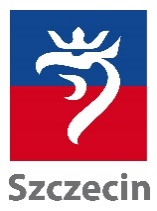 ul. Komuny Paryskiej 2/3 lok. 108, 71-674 Szczecintel./fax +4891 442 12 77www.osiedla.szczecin.plrada@niebuszewo.szczecin.plUrząd Miasta Szczecin
pl. Armii Krajowej 1, 70-456 Szczecin
            tel. +4891 42 45 226, +4891 422 24 36, 
              rada@um.szczecin.pl -  www.szczecin.plProtokół Spotkanie Rady Osiedla Niebuszewoz dniu 15.04.2016 r.Otwarcie spotkaniaPrzewodniczący Rady Osiedla stwierdził, że na spotkaniu jest kworum i spotkanie może być dalej kontynuowane. Na spotkaniu obecni są następujący członkowie rady:-zgodnie z listą obecności, która stanowi załącznik do protokołu.Przyjęcie porządku obrad z ostatniego spotkania z dnia 14.03.2016 r.W głosowaniu udział wzięło – 8Głosów za – 8Głosów przeciw - 0Głosów wstrzymujących się – 0Uchwała nr 7/16 w sprawie przesunięcia środków w ramach zadania pn. Współfinansowanie inwestycji Rad OsiedliPrzewodniczący Rady Osiedla przedstawił propozycję przesunięcia środków w ramach zadania pn. Współfinansowanie inwestycji Rad Osiedli. Zakres przesunięci obejmował następujące zadania:- budowę oświetlenia na ul. Rapackiego- budowę schodów i chodnika na wydeptanym szlaku przez teren trawnika i skarpy drogowej ulic: Warcisława i Łuczniczej - wyłączenie gruntów rolnych z produkcji rolniczej działki nr 22 obręb 3096 w celu realizacji w tej lokalizacji parkingu dla aut osobowych. W głosowaniu udział wzięło – 8Głosów za – 8Głosów przeciw - 0Głosów wstrzymujących się – 0Uchwała została podjętaUchwała nr 8/16 w sprawie organizacji wycieczki dla mieszkańców Osiedla NiebuszewoPrzewodniczący Rady Osiedla zaproponował organizację wyjazdu integracyjnego dla mieszkańców osiedla, jako osobę odpowiedzialną za przedstawienie propozycji i terminów wyjazdów wskazał radnego Grześkowiaka.W głosowaniu udział wzięło – 8Głosów za – 8Głosów przeciw - 0Głosów wstrzymujących się – 0Uchwała została podjętaUchwała nr 9/16 w sprawie organizacji wycieczki dla mieszkańców Osiedla NiebuszewoPrzewodniczący Rady Osiedla zaproponował zabezpieczenie 1000 zł na organizację konkursu historycznego o osiedlu. Jako osobę odpowiedzialną wybrano Przewodniczącego Kadłubowskiego, który ma nawiązać współpracę z samorządem uczniowskim w gimnazjum nr 12 w celu przeprowadzenia konkursu.
W głosowaniu udział wzięło – 8Głosów za – 8Głosów przeciw - 0Głosów wstrzymujących się – 0Uchwała została podjętaUchwała nr 10/16 w sprawie organizacji konkursu fotograficznego „Osiedle Niebuszewo w obiektywie”Przewodniczący Rady Osiedla zaproponował zabezpieczenie 1000 zł na organizację konkursu fotograficznego „Osiedle Niebuszewo w obiektywie”. Jako osobę odpowiedzialną za przedstawienie propozycji i terminów wskazał radnego Besztaka. 
W głosowaniu udział wzięło – 8Głosów za – 8Głosów przeciw - 0Głosów wstrzymujących się – 0Uchwała została podjętaUchwała nr 11/16 w sprawie utworzenia klubu seniora działającego przy Radzie Osiedla NiebuszewoPrzewodniczący Rady Osiedla zaproponował utworzenie klubu seniora działającego przy Radzie Osiedla Niebuszewo 
W głosowaniu udział wzięło – 8Głosów za – 8Głosów przeciw - 0Głosów wstrzymujących się – 0Uchwała została podjętaUchwała nr 12/16 w sprawiebiuletynu informacyjnegoPrzewodniczący Rady Osiedla zaproponował przygotowanie biuletynu informacyjnego w sprawie działalności rady osiedla. Zainteresowani radni mają zgłaszać propozycję artykułów do drugiej połowy maja 2016 r. Zabezpieczono rezerwę finansową na realizację zadania w kwocie 1000,00 zł. W głosowaniu udział wzięło – 8Głosów za – 8Głosów przeciw - 0Głosów wstrzymujących się – 0Uchwała została podjętaUchwała nr 13/16 w sprawie organizacji Festynu nad Stawem BrodowskimPo przeprowadzonej dyskusji postanowiono, że Festyn odbędzie się w pierwszy weekend września, a na realizację zadania zostaną przeznaczone środki z Komisji ds. Inicjatyw SpołecznychW głosowaniu udział wzięło – 8Głosów za – 8Głosów przeciw - 0Głosów wstrzymujących się – 0Uchwała została podjętaSprawy bieżącePrzewodniczący przedstawił odpowiedzi na pisma w następujących sprawach:- pismo dot. remontu przejścia podziemnego przy Wilcza Wiadkut- pismo dot. oczyszczenia tafli wody oraz wprowadzenia zakazu dokarmiania kaczek na Stawie Brodowskim- pismo dot. zamontowania wiat przystankowych na przystankach Staw Brodowski
Wolne wnioskiNie zgłoszono wolnych wnioskówZamknięcie spotkania